МИНИСТЕРСТВО ОБРАЗОВАНИЯ И НАУКИ РОССИЙСКОЙ ФЕДЕРАЦИИфедеральное государственное бюджетное  образовательное учреждение высшего профессионального образования«Алтайский государственный университет»Рубцовский институт (филиал)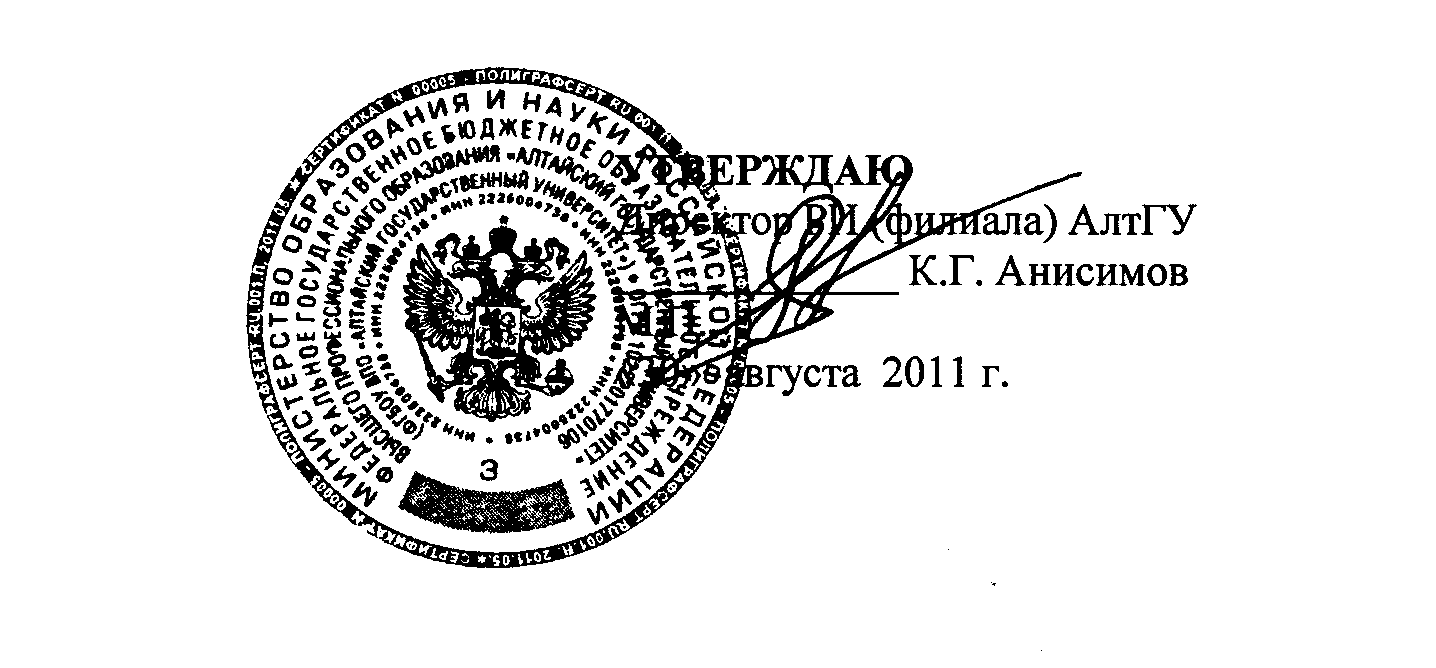 УЧЕБНО-МЕТОДИЧЕСКИЙ КОМПЛЕКС УЧЕБНОЙ ДИСЦИПЛИНЫРУССКИЙ ЯЗЫК И КУЛЬТУРА РЕЧИСпециальность - 030401.65 ИсторияКурс – 1, семестр - 1Форма обучения – очно-заочная (вечерняя)Кафедра общественных дисциплинРубцовск –2011При разработке УМК учебной дисциплины в основу положены:1) ГОС ВПО по специальности 030401.65 История, утвержденный Министерством образования РФ «17» марта ., № 308 гум/сп.2) Учебный план по специальности 030401.65 История, утвержденный Ученым Советом РИ (Филиала) АлтГУ «23» мая ., протокол № 12.УМК одобрен на заседании кафедры общественных дисциплин«27» июня .,  протокол № 6.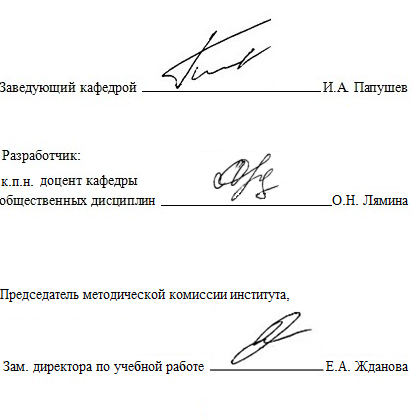 СОДЕРЖАНИЕ1. ПОЯСНИТЕЛЬНАЯ ЗАПИСКА	42. ТЕМАТИЧЕСКИЙ ПЛАН	53. СОДЕРЖАНИЕ ДИСЦИПЛИНЫ	74. МЕТОДИЧЕСКИЕ РЕКОМЕНДАЦИИ ПО ОСВОЕНИЮ УЧЕБНОЙ ДИСЦИПЛИНЫ	124.1 Самостоятельная работа студента	124.2 Оценочные средства для контроля успеваемости и результатов освоения учебной дисциплины	165. МАТЕРИАЛЫ ДЛЯ ПРОМЕЖУТОЧНОГО И ИТОГОВОГО КОНТРОЛЯ	186. МАТЕРИАЛЬНО-ТЕХНИЧЕСКОЕ ОБЕСПЕЧЕНИЕ ДИСЦИПЛИНЫ	327. СПИСОК ОСНОВНОЙ И ДОПОЛНИТЕЛЬНОЙ ЛИТЕРАТУРЫ, ДРУГИЕ ИНФОРМАЦИОННЫЕ ИСТОЧНИКИ	331. ПОЯСНИТЕЛЬНАЯ ЗАПИСКАУМК учебной дисциплины «Русский язык и культура речи» предназначен для реализации государственных требований к минимуму содержания и уровню подготовки выпускников по специальности 030401.65 «История», составлена в соответствии с государственным образовательным стандартом высшего профессионального образования по данной специальности, утвержденным приказом Министерством образования РФ от 17.03.2000 г.Значение дисциплины «Русский язык и культура речи» определяется тем, что она направлена на обучение умению грамотно общаться в учебной и профессиональной деятельности, в повседневной жизни.	Главной целью изучения дисциплины «Русский язык и культура речи» является формирование образцовой языковой личности высокообразованного специалиста, речь которого соответствует принятым в образованной среде нормам, отличается выразительностью и красотой. 	Задачи, стоящие перед студентами в процессе изучения дисциплины:сформировать основные навыки, необходимые для успешной коммуникации в различных сферах;закрепить и совершенствовать навыки владения нормами современного русского литературного языка;научиться способам трансформации несловесного материала, в частности, изображений и цифровых данных, в словесный, а также различным возможностям перехода от одного типа словесного материала к другому;развить речевое мастерство для подготовки к сложным профессиональным ситуациям общения.2. ТЕМАТИЧЕСКИЙ ПЛАН(распределение часов курса по разделам и видам работ)Очно-заочная (вечерняя) форма обучения3. СОДЕРЖАНИЕ ДИСЦИПЛИНЫ(дидактические единицы)3.1 Обязательный минимум содержания образовательной программы    	 Стили современного русского языка. Лексика, грамматика, синтаксис, функционально-стилистический состав книжной речи. Условия функционирования разговорной речи и роль внеязыковых факторов. Лингвистические и экстралингвистические факторы публичной речи. Сфера функционирования, видовое разнообразие, языковые черты официально-делового стиля. Взаимопроникновение стилей. Специфика элементов всех языковых уровней в научной речи. Жанровая дифференциация, отбор языковых средств в публицистическом стиле.Особенности устной публичной речи. Оратор и его аудитория. Основные виды аргументов. Подготовка речи: выбор темы, цель речи, поиск материала, начало, развертывание и завершение речи. Основные приемы поиска материала и виды вспомогательных материалов. Словесное оформление публичного выступления. Понятность, информативность и выразительность публичной речи.    	Языковые формулы официальных документов. Приемы унификации языка служебных документов. Интернациональные свойства русской официально-деловой письменной речи. Язык и стиль распорядительных документов. Язык и стиль коммерческой корреспонденции. Язык и стиль инструктивно-методических документов. Реклама в деловой речи. Правила оформления документов. Речевой этикет в документе.    Основные единицы общения (речевое событие, речевая ситуация, речевое взаимодействие). Нормативные, коммуникативные, этические аспекты устной и письменной речи. Культура речи и совершенствование грамотного письма и говорения (литературное произношение, смысловое ударение, функции порядка слов, словоупотребление). Невербальные средства коммуникации. Речевые нормы учебной и научной сфер деятельности.  3.2 Содержание разделов учебной дисциплиныДЕ 1 Стили современного русского литературного языкаТема 1. Язык как система. Литературный язык – основа культуры речиАудиторное изучение: Культура речи. Язык и речь. Системность языка. Функции языка. Национальный язык. Литературный язык. Устная и письменная разновидности литературного языка. Речевая деятельность. Нормативные, коммуникативные, этические аспекты устной и письменной речи. Языковая норма и критерии ее кодификации. Система норм русского литературного языка (нормы орфоэпические, акцентные, словообразовательные, лексические, грамматические). Коммуникативные качества литературной речи. Лексика, грамматика, синтаксис, функционально-стилистический состав книжной речи.Самостоятельное изучение: Из истории русского языка. Наука о языке. Единицы языка. Языковые уровни. Разделы языкознания.ДЕ 2 Основные направления совершенствования навыков грамотного письма и говоренияТема 2. Стилистика современного русского литературного языкаАудиторное изучение: Речевые ошибки, вызванные неправильным выбором слова. Лексическая сочетаемость. Речевая недостаточность. Речевая избыточность.Стилистическое использование в речи синонимов, антонимов, многозначных слов и омонимов. Паронимия и парономазия.Стилистика частей речи.Согласование подлежащего и сказуемого. Варианты форм, связанных с управлением.Самостоятельное изучение: Лексика, имеющая ограниченную сферу употребления.Архаизмы. Историзмы. Неологизмы. Окказионализмы. Заимствованная лексика. Фразеологизмы.Стилистика имени существительного. Стилистика имени числительного. Стилистика глагола. Стилистика имени прилагательного. Стилистика  местоимения. Стилистика наречия.Параллельные синтаксические конструкции. Сложное предложение. Словосочетание. Простое предложение. Порядок слов в предложении. Главные члены предложения. Определение и приложение. Однородные члены предложения. Обращение. Вводные и вставные конструкции.Культура речи и совершенствование грамотного письма и говорения (литературное произношение, смысловое ударение, функции порядка слов, словоупотребление).ДЕ 3 Функциональные стили современного русского литературного языкаТема 3. Функциональные стили современного русского литературного языкаАудиторное изучение: Стиль. Функциональный стиль. Особенности функционального стиля. Нормы функционального стиля. Функционально-стилевая классификация. Условия функционирования и языковые особенности книжных стилей. Устная и письменная формы литературной речи. Понятие стилистической нормы, стилистической ошибки и стилистического недочета. Коммуникативное качество уместности речи (уместность ситуативная и уместность стилистическая). Взаимопроникновение стилей. Научный стиль. Сфера применения. Возникновение и развитие научного стиля. Стилевые особенности языка науки. Подстили и жанры. Устная и письменная форма научной речи. Речевые нормы учебной и научной сфер деятельности. Специфика элементов всех языковых уровней в научной речи. Лексика научной речи. Словообразовательные, морфологические, синтаксические особенности. Сфера функционирования, видовое разнообразие, языковые черты официально-делового стиля. Языковые формулы официальных документов. Приемы унификации языка служебных документов. Интернациональные свойства русской официально-деловой письменной речи. Язык и стиль распорядительных документов. Язык и стиль коммерческой корреспонденции. Язык и стиль инструктивно-методических документов. Правила оформления документов. Речевой этикет в документе.Публицистический стиль. Сфера применения. Возникновение и развитие. Жанровая дифференциация, отбор языковых средств в публичном стиле. Особенности словообразовательные, лексические, грамматические. Разговорная речь в системе функциональных разновидностей русского литературного языка. Условия функционирования разговорной речи и роль внеязыковых факторов. Языковые особенности разговорной речи. Произношение. Словообразование Лексика. Фразеология. Морфология Синтаксис.Самостоятельное изучение: Языковые единицы общеупотребительные (нейтральные) и ограниченные в употреблении (стилистически окрашенные). Виды стилистической окраски. Система стилистических помет в словарях русского языка. Жанры научного стиля. Авторское «я» в научной речи. Из истории русского делового письма. Речевой этикет в документе. Интернациональные свойства официально-деловой письменной речи. Приемы унификации языка служебных документов. Языковые формулы официальных документов. Реклама в деловой речи.Язык рекламы.ДЕ 4 Речевое взаимодействиеТема 4. Речевое общение. Организация вербального взаимодействияАудиторное изучение: Основные единицы общения (речевое событие, речевая ситуация, речевое взаимодействие). Организация вербального взаимодействия.Самостоятельное изучение:Проявление категории вежливости в русском языке.Культура поведения и этические нормы общения. Речевой этикет. Этикет и международные отношения. Социальные аспекты культуры речи. Невербальные средства коммуникацииДЕ 5 Особенности устной публичной речиТема 5. Основы ораторского искусстваАудиторное изучение: Оратор и его аудитория. Основные виды аргументов. Подготовка речи: выбор темы, цель речи, поиск материала, начало, развертывание и завершение речи. Основные приемы поиска материала и виды вспомогательных материалов. Словесное оформление публичного выступления. Понятливость, информативность и выразительность публичной речи. Лингвистические и экстралингвистические факторы публичной речи.Самостоятельное изучение:Ораторское искусство как социальное явление. Ораторское искусство-Риторика-Красноречие. Причины возникновения ораторского искусства. Ораторское искусство – явление историческое. Античная риторика. Развитие риторических традиций в России. Виды ораторского искусства. Требования к речи оратора. Проблема стиля ораторской речи.3.3 Содержание практических занятийЗанятие 1. Смысловая точность речиСлово - основа для понимания текста. Поиск нужного слова.Речевые ошибки, вызванные неправильным выбором слова.Лексическая сочетаемость.Речевая недостаточность.Речевая избыточность.Лексическая синонимия. Стилистические функции синонимов.Лексическая антонимия. Стилистические функции антонимов.Полисемия.Омонимия и смежные с ней явления. Стилистические функции многозначных слов и омонимов.Паронимия и парономазия. Стилистические функции паронимов и сходных по звучанию разнокоренных слов.Занятие 2. Официально-деловой стильПодстили и разновидности официально-деловой речи.Интернациональные свойства официально-деловой письменной речи.Унификация языка деловых бумаг.Языковые формулы официальных документов.Требования к языку и стилю документов.Речевой этикет в документе.Занятие 3. Культура речи оратораОраторское искусство как социальное явление.Проблема стиля ораторской речи.Требования к речи оратора. Орфоэпическая правильность ораторской речи.Публичное выступление4. МЕТОДИЧЕСКИЕ РЕКОМЕНДАЦИИ ПО ОСВОЕНИЮ УЧЕБНОЙ ДИСЦИПЛИНЫДисциплина «Русский язык и культура речи» имеет не только познавательное, но и практическое значение для студентов всех специальностей.Изучение любого предмета в значительной степени зависит от умения воспринимать и продуцировать речь в рамках разных функциональных стилей русского литературного языка. В процессе изучения дисциплины «Русский язык и культура речи» студент имеет возможность обучиться важнейшим приемам работы с устным и письменным текстом, подготовиться к более глубокому и адекватному восприятию всех  дисциплин общегуманитарного цикла и предметов профессиональной подготовки.Владение русским языком и культурой речи является необходимой частью профессиональной компетенции современного специалиста. Изучение дисциплины «Русский язык и культура речи» должно стать обязательным элементом профессиональной подготовки.Значение данной дисциплины для последующей профессиональной деятельности выпускника университета определяется ролью языка в обществе, в производственной и культурной деятельности человека. Уверенное владение родным языком, способность быстро понимать речь окружающих и грамотно реагировать на нее, способность ясно излагать свои мысли в устной и письменной форме необходимы специалисту в любой области.	Содержание дисциплины представлено в дидактических единицах, по итогам изучения которых предусмотрен промежуточный контроль (коллоквиум, контрольная работа, тестирование, публичное выступление). Каждый блок представлен определенным количеством тем, изучение которых предполагает текущий контроль знаний студентов. Итоговая аттестация представляет собой недифференцированный зачет.Для подготовки к зачету, семинарским и лекционным занятиям необходимо изучать предложенную литературу, а также выполнять задания для самостоятельной работы, что позволит лучше усвоить изучаемые вопросы, а также сформировать осознанное критическое отношение к себе как к языковой личности. 4.1 Самостоятельная работа студентаЦелью организации самостоятельной работы студентов является:  - обучение студента осмысленно и самостоятельно работать сначала с учебным материалом, затем с научной информацией, заложить основы самоорганизации и самовоспитания с тем, чтобы привить умение в дальнейшем непрерывно повышать свою квалификацию.- закрепление, расширение и углубление знаний, умений и навыков, полученных студентами на аудиторных занятиях под руководством преподавателя; - изучение студентами дополнительных материалов по изучаемой дисциплине и умение выбирать необходимый материал из различных источников; -  воспитание у студентов самостоятельности, организованности, самодисциплины, творческой активности, потребности развития познавательных способностей и упорства в достижении поставленных целей. Самостоятельная работа обеспечивает подготовку студента к текущим аудиторным занятиям и контрольным мероприятиям. Результаты этой подготовки проявляются в активности студента на занятиях и в качестве выполненных контрольных работ, тестовых заданий, сделанных докладов и других форм текущего контроля.Самостоятельная работа студентов включает работу с лекционным материалом, предусматривающую составление и проработку конспекта лекций, изучение учебной литературы; самостоятельный поиск, подбор и обзор литературы и электронных источников информации по предложенным заданиям; подготовку к семинарским занятиям; коллоквиуму, тестированию, контрольной работе, публичному выступлению, зачету.Виды и формы организации самостоятельной  работы  студентовОбщепедагогическими критериями оценки результатов организованной самостоятельной работы студента являются:– освоения студентом учебного материала;– умение студента использовать теоретические знания при выполнении практических задач;– сформированность общеучебных умений;– обоснованность и четкость изложения ответа;– оформление отчетного материала в соответствии с требованиями;– творческий подход к выполнению самостоятельной работы;–уровень сформированности аналитических, прогностических, рефлексивных умений;– уровень владения устным и письменным общением;– уровень владения новыми технологиями, понимание их применения, их сила и слабости, способность критического отношения к информации;– уровень ответственности за свое обучение и самоорганизацию самостоятельной познавательной деятельности.Учебным планом предусмотрено выполнение контрольной работы по дисциплине. Контрольная работа – самостоятельный труд студента,  который способствует углублённому изучению пройденного материала. Цель выполняемой работы: получить специальные знания по выбранной теме.Основные задачи выполняемой работы:1) закрепить полученные ранее теоретические знания;2) выработать навыки самостоятельной работы;3) выяснить уровень подготовленности студента к будущей практической работе.Весь процесс написания контрольной работы можно условно разделить на следующие этапы:а) выбор темы и составление предварительного плана работы;б) сбор научной информации, изучение специальной литературы;в) анализ составных частей проблемы, изложение темы;г) обработка материала в целом.Тема контрольной работы выбирается студентом самостоятельно из предложенного списка.Подготовку контрольной работы следует начинать с повторения соответствующего раздела учебника, учебных пособий по данной теме и конспектов лекций, прочитанных ранее. Приступать к выполнению работы без изучения основных положений и понятий науки не следует, так как в этом случае студент, как правило, плохо ориентируется в материале, не может разграничить смежные вопросы и сосредоточить внимание на основных, первостепенных проблемах рассматриваемой темы. После выбора темы необходимо внимательно изучить методические рекомендации по подготовке контрольной работы, составить план работы, который должен включать основные вопросы, охватывающие в целом всю прорабатываемую тему.В содержании контрольной работы необходимо показать знание рекомендованной литературы по данной теме, но при этом следует правильно пользоваться первоисточниками, избегать чрезмерного цитирования. При использовании цитат необходимо указывать точные ссылки на используемый источник: указание автора (авторов), название работы, место и год издания, номера страниц.В процессе работы над первоисточниками целесообразно делать записи, выписывать цитаты, относящиеся к избранной теме. При изучении специальной литературы (монографий, статей, рецензий и т.д.) важно обратить внимание на различные точки зрения авторов по исследуемому вопросу, на приводимую аргументацию и выводы, которыми поддерживаются или опровергаются иные концепции.Кроме рекомендованной специальной литературы можно использовать любую дополнительную литературу, которая необходима для раскрытия темы контрольной работы. В конце контрольной работы приводится полный библиографический перечень использованных источников по алфавиту.Оформление библиографических ссылок осуществляется в соответствии с принятыми нормами. При использовании цитат, идей, проблем, заимствованных у отдельных авторов, статистических данных необходимо правильно и точно делать внутритекстовые ссылки на первоисточник.Ссылки на используемые первоисточники можно делать в конце каждой страницы либо в конце всей работы, нумерация может начинаться на каждой странице.Содержание излагается логически последовательно, грамотно и разборчиво. Работа обязательно должна иметь титульный лист. Он содержит название высшего учебного заведения, название темы, фамилию, инициалы, учёное звание и степень научного руководителя, фамилию, инициалы автора, номер группы.На следующем листе приводится содержание контрольной работы. Оно включает в себя: введение, название вопросов, заключение, список литературы.Введение должно быть кратким, не более 1 страницы. В нём необходимо отметить актуальность темы, степень ее научной разработанности, предмет исследования, цель и задачи, которые ставятся в работе. Изложение каждого вопроса необходимо начинать с написания заголовка, соответствующего оглавлению, который должен отражать содержание текста. Заголовки от текста следует отделять интервалами. Каждый заголовок обязательно должен предшествовать непосредственно своему тексту. В том случае, когда на очередной странице остаётся место только для заголовка и нет места ни для одной строчки текста, заголовок нужно писать на следующей странице.Излагая вопрос, каждый новый смысловой абзац необходимо начать с красной строки. Закончить изложение вопроса следует выводом, итогом по содержанию данного раздела.Изложение содержания всей контрольной работы должно быть завершено заключением, в котором необходимо дать выводы по написанию работы в целом.Страницы контрольной работы должны иметь нумерацию (сквозную). Номер страницы ставится вверху в правом углу. На титульном листе номер страницы не ставится. Оптимальный объём контрольной работы  10-15 страниц машинописного текста (размер шрифта 12-14) через полуторный интервал на стандартных листах формата А-4, поля: верхнее –15 мм, нижнее –15мм,  левое –25мм, правое –10мм. В тексте контрольной работы не допускается произвольное сокращение слов (кроме общепринятых).Содержание работы оценивается по следующим основным критериям: грамотность, логика в изложении, критический анализ предлагаемого материала, наличие выводов, соответствие языкового оформления текста научному стилю изложения, самостоятельность в подборе и использовании дополнительных источников.По всем возникшим вопросам студенту следует обращаться за консультацией к преподавателю. Срок выполнения контрольной работы определяется преподавателем и она должна быть сдана не позднее, чем за неделю до экзамена. По результатам проверки контрольная работа оценивается на 2-5 баллов. В случае отрицательной оценки студент должен ознакомиться с замечаниями и, устранив недостатки, повторно сдать работу на проверку.4.2 Оценочные средства для контроля успеваемости и результатов освоения учебной дисциплиныТекущий и итоговый контроль знаний и умений студентов по дисциплине осуществляется в целях оценки качества их общеобразовательной подготовки. Текущий контроль осуществляется на лекциях, семинарских и индивидуальных занятиях, в процессе проверки индивидуальных заданий, тестовых работ. Критерии оценки устного ответа на зачете:-    оценка «зачтено» выставляется студенту, если вопросы раскрыты, изложены логично, без существенных ошибок, показано умение иллюстрировать теоретические положения конкретными примерами, продемонстрировано усвоение ранее изученных вопросов, сформированность компетенций, устойчивость используемых умений и навыков. Допускаются незначительные ошибки.- оценка «не зачтено» выставляется, если не раскрыто основное содержание учебного материала; обнаружено незнание или непонимание большей или наиболее важной части учебного материала; допущены ошибки в определении понятий, которые не исправлены после нескольких наводящих вопросов; не сформированы компетенции, умения и навыки.5. МАТЕРИАЛЫ ДЛЯ ПРОМЕЖУТОЧНОГО И ИТОГОВОГО КОНТРОЛЯТерминологический минимумДЕ I. Языкознание. Лингвистика. Фонема. Морфема. Слово. Словосочетание. Предложение. Фонетика. Грамматика. Морфология. Синтаксис. Лексикология. Язык. Речь. Коммуникативная функция языка. Когнитивная функция языка. Фатическая функция языка. Эмотивная функция языка. Конативная функция языка.   Апеллятивная функция языка. Кумулятивная функция языка. Метаязыковая функция языка. Эстетическая функция языка. Национальный язык. Литературный язык. Литературная норма. Императивная норма. Диспозитивная норма. Орфоэпические нормы. Морфологические нормы. Синтаксические нормы. Лексические нормы. Коммуникативный компонент культуры речи. Этический компонент культуры речи. Правильность речи. Точность речи. Ясность речи. Логичность речи. Простота речи. Богатство речи. Сжатость речи. Чистота речи. Уместность речи. Живость речи. Благозвучие речи.	ДЕ II. Эвфемизм. Анахронизм. Алогизм. Лексическая сочетаемость. Речевая недостаточность. Эллипсис. Речевая избыточность. Плеоназм. Тавтология. Ляпалиссиада. Семантические синонимы. Стилистические синонимы. Семантико-стилистические синонимы. Антонимы. Антитеза. Полисемия. Лексические омонимы. Омофоны. Омографы. Паронимы. Парономазия. Канцеляризмы. Речевые штампы. Диалектизмы. Профессионализмы. Жаргонизмы. Сленг. Арготизмы. Архаизмы. Историзмы. Неологизмы. Заимствованная лексика. Фразеологизмы. Средства выразительности.	ДЕ III. Функциональный стиль. Книжные стили. Разговорная речь. Условия осуществления подлинно разговорной речи. Семантические стяжения. Слова-дублеты. Слова-«губки». Научный стиль. Собственно научный подстиль. Монография. Диссертация. Доклад. Рецензия. Реферат. Аннотация. Научно-популярный подстиль. Научно-учебный подстиль. Термин. Дефиниция. Общенаучные слова. Авторское «я» в научной речи. Публицистический стиль. Заметка. Репортаж. Очерк. Фельетон. Официально-деловая письменная речь. Язык дипломатии. Язык законов. Служебная переписка. Деловые бумаги. Этикетные слова. Заявление. Доверенность. Расписка. Докладная записка. Протокол. Автобиография. 	ДЕ IV. Общение. Коммуникация. Речевое событие. Дискурс. Речевая ситуация. Косвенные высказывания. Канонические  речевые ситуации. Неканонические речевые ситуации. Речевое взаимодействие. Речевая деятельность. Принцип последовательности. Принцип предпочитаемой структуры. Принцип кооперации. Максима такта. Максима великодушия. Максима одобрения. Максима скромности. Максима согласия. Максима симпатии. Этикет. Вербальное поведение. Реальное поведение. Вежливость. Корректность. Тактичность. Деликатность. Скромность. Простота. Обязательность. Речевой этикет. Адресат. Адресант.	ДЕ V. Ораторское искусство как социальное явление. Ораторское искусство-Риторика-Красноречие. Причины возникновения ораторского искусства. Ораторское искусство – явление историческое. Античная риторика. Развитие риторических традиций в России.  Виды ораторского искусства. Оратор и его аудитория. Подготовка речи. Составление речи. Способы словесного оформления публичного выступления. Культура речи оратора. Проблема стиля. Требования к речи оратора. Спор. Дискуссия. Полемика. Диспут. Дебаты. Прения. Классификация споров. Культура спора. Логическая культура оратора. Основные формально-логические законы. Доказательство. Доказывание. Убеждение. Доводы в споре. Полемические приёмы. Классификация вопросов. Виды ответов. Уловки в споре.Примерные темы контрольной работыДеловая речь в системе функциональных стилей.Основные стилистические черты официально-делового стиля.Лексические особенности официально-делового стиля.Грамматические особенности официально-делового стиля.Структура официально-делового стиля.Основные стилевые черты и языковые особенности научного стиля при его использовании  в практической деятельности историка.Основные стилевые черты и языковые особенности публицистического стиля при его использовании  в практической деятельности историка.Основные стилевые черты и языковые особенности разговорной речи при ее использовании  в практической деятельности историка.Качества, определяющие культуру речи историка.Словесное оформление публичного выступления.Деловые переговоры.Делопроизводство и основные нормативные требования к документам.Деловое письмо как особый эпистолярный жанр речи.Стилистические формулы деловых писем.Интернациональные свойства русской официально-деловой письменной речи.Административно-речевой этикет: понятие и основные элементы.Язык и стиль личных документов.Язык и стиль распорядительных документов.Язык и стиль административно-организационных документов.Язык и стиль инструктивно-методических документов.Язык и стиль информационно-справочных документов.Этикет коммерческого письма.Деловая речь в рекламе.Примерные задания по практической стилистикеЛексические нормы1. Отметьте неверные высказывания.1. Лексическая норма регламентирует ударение.2. Лексическая норма регламентирует произношение.3. Лексическая норма регламентирует словоупотребление.4. Паронимы - это близкие по звучанию однокоренные слова с разным лексическим значением.5. При выборе слова следует учитывать не только значение слова, но и его лексическую сочетаемость.2. Соедините слова и толкование их значений.3. Выпишите слова, употребленные без учета их семантики. Замените словами с соответствующим значением.1. В XIV веке на Руси начался буйный расцвет архитектуры.2. Наша специальность считается экономической, то есть мы будущие менеджменты.3. Публика сканировала: «Браво, Сальвини!»4. Выберите из предлагаемых паронимов подходящий по смыслу. Подчеркните его.Вы уже знакомы с качеством услуг, которые мы (представляем – предоставляем).Совет директоров потребовал (гарантийных – гарантированных) обязательств от клиентов-неплательщиков.Необходимо вести хозяйствование (экономными – экономичными – экономическими) методами.5. Выпишите слова, употребленные без учета их семантики. Замените соответствующими паронимами.Славу Караченцову принесла заглавная роль в легендарном спектакле «Юнона» и «Авось», где он создал образ графа Резанова.Вашему вниманию предоставляется доклад о творчестве М. Зощенко.6. Выпишите словосочетания, где нарушена лексическая сочетаемость. Исправьте ошибки.В разговоре он допустил сильную ошибку.Никогда не прибегайте к сильным словечкам, даже если окружающие позволяют себе это.При подготовке к выступлению мы соблюдаем крепкую конспирацию.7. Выпишите нормированные выражения, из смешения (контаминации) которых возникла речевая ошибка.1. Большую роль имеет хороший диплом.2. Надо смело ставить свои требования.Главный акцент ставится на знание теории вопроса.Львиную часть заданий уже выполнили.8. Дополните синонимические ряды прилагательных, определив основной цвет каждого ряда.1. Лазурный, лазоревый, бирюзовый, небесный2. Золотой, янтарный, шафранный, лимонный, канареечный, соломенный, яичный, горчичный.3. Кубовый, васильковый, индиговый, ультрамариновый, сапфировый.9. Из каждой группы синонимов выпишите те слова, которые характерны для разговорной речи.1. Просить, молить, хлопотать, канючить, бить челом, ходатайствовать.2. Думать, размышлять, предаваться раздумью, мозговать.10. Отметьте предложения, где есть плеоназмы.1. Все эти песни почерпнуты из копилки народного фольклора Севера.2. Гостям из Венгрии подарили памятные сувениры.3. Приходилось работать в жару, в дождь, в ненастье.11. Отметьте предложения, где есть тавтология.1. Он всего лишь описал случай, который случился с ним.2. Она по праву завоевала первое место и призовой кубок.3. Летом дни длятся длиннее.12. Выпишите ту часть предложения, где наблюдается неполнота высказывания. Ошибки исправьте.1. Если я не согласен с преподавателем, то я имею высказать свою точку зрения.2. Я бы заключил со многими институтами, чтобы выпускникам было легче поступать в высшие заведения.3. Одесса с давних времен была местом, куда прибывали и отбывали различные суда.13. Распределите обнаруженные вами речевые ошибки на группы:а) многословие;б) неполнота высказывания.1. Сгоряча я могу сделать, что потом будет трудно исправить.2. Вот как глубоко и вместе просто и отчетливо писал поэт тринадцать лет спустя.3. Закупаем словари, литературу по спорту и туризму вторник, среду, четверг и пятницу.14. Определите значение слов. Выделите устаревшие слова.Бренный.Брифинг.Гобелен.Дантист.Зеница.15. Выпишите иноязычные слова, употребленные неуместно. Замените подходящими по смыслу синонимами.1. На фабриках и заводах хорошо популяризируется опыт новаторов производства.2. В последнем туре соревнований команда нашего университета потерпела фиаско.16. Выпишите просторечные и разговорные слова. Замените их литературными синонимами.Егерь схоронился в кустах. Магазин получил новую партию самописок. 17. Выберите из слов, данных в скобках, те, которые используются в составе приведенных фразеологизмов. На ловца и (животное, птица, зверь) бежит.  (Черепашьим, гусиным) шагом.  Гладить по (голове, волосам, шерсти). 18. Отметьте те словосочетания, которые являются фразеологизмами.1. Медвежья берлога. 2. Медвежья услуга.3. Золотые руки. 4. Золотые часы.5. Волчий хвост. 19. Отметьте те словосочетания, которые являются свободными.1. Завязать узел. 2. Завязать переписку. 3. Выйти из себя. 4. Выйти из комнаты. 5. Падать в яму. 20. Укажите, какие значения соответствуют приведенным образным выражениям.Морфологические нормы1. Выпишите и исправьте ошибки, связанные с неправильным определением рода существительных.1. Красивая бра.2. Новая тюль.3. Серьезное жюри.4. Зеленое такси.5. Белая рояль.2. Найдите ошибки, связанные с определением рода существительного, исправьте их.1. Интервью с актером близился к концу.2.Кофе готовилось недолго.3. Мы приехали к многоводному Миссисипи.3. Отметьте ошибки в употреблении наименований профессий и должностей, исправьте их.1.На рабочем месте оказались только три библиотекарши.2. Бухгалтер Новикова быстро освоилась на новом месте.4. Отметьте слова, которые употребляются только во множественном числе.1. Лекарства.2. Цветы.3. Цвета.4. Подмостки.5. Шахматы.5. Отметьте словосочетания, в которых существительное в родительном падеже может иметь только окончание -а.1. Выпить ча __.2. Стакан ча __.3. Производство ча __.4. Стакан индийского ча __.5. Выпить чайк __.6. Отметьте словосочетания, в которых существительное в родительном падеже может иметь только окончание -у.1. Выпить ча __.2. Стакан ча __.3. Производство ча __.4. Стакан индийского ча __.5. Выпить чайк __.7. Отметьте словосочетания, в которых существительное в родительном падеже может иметь вариативное окончание -а /-у.1. Выпить ча __.2. Стакан ча __.3. Производство ча __.4. Стакан индийского ча __.5. Выпить чайк __.8. Отметьте существительные, у которых в форме именительного падежа множественного числа наблюдается  только окончание -ы, -и.1.Бухгалтер.2. Вензель. 3.Ветер. 4.Джемпер.5.Диспетчер.9. Отметьте существительные, у которых в форме именительного падежа множественного числа наблюдается только окончание -а, -я.1. Возраст.2. Вымпел.3. Директор.4. Доктор.5. Лагерь.10. Выберите свой вариант окончания имен существительных.1.В очередной раз сторонами были подписаны договор(а, ы) на поставку оборудования для лаборатории предприятия.2. На пасеку привезли новые уль(я,и).3. Автобус в горах Испании могут водить только опытные шофер(ы,а).11. Запишите имя существительное, данное в скобках, в соответствующей падежной форме.На Черном море много песчаных (побережий).Отряд (солдаты) и группа (партизаны) встретились в назначенном месте.3. Я оставался в лесу долго: от синих (сумерки) до полных (потемки).4. Я встала, сняв ребенка с (колени).5. В саду много (яблони, вишни, смородина).12. Найдите и исправьте ошибки в образовании сравнительной степени имени прилагательного.1. В последнее время более лучше обстоят дела с дисциплиной.2. Это заседание прошло более организованнее, чем предыдущее.3. Предприятие имеет в этом году более высокие показатели, чем в прошлом.4. Сейчас мы будем изучать эту проблему более подробно.5. Наша цель - показать наиболее лучшие работы студентов.13. Найдите и исправьте ошибки в употреблении полной и краткой формы имени прилагательного.1. Эти материалы периодической печати интересны и доступные.2. Работа на этом участке тяжелая и грязна.3. Директор был внимателен и доброжелателен к своим подчиненным.14. Из предложенных конструкций выберите синонимичные.1. Материнская любовь - любовь матери.2. Кирпичная стена - стена из кирпича.3. Братская помощь - помощь брата.4. Металлическая заготовка - заготовка из металла.5. Проездной билет - билет на проезд.15. Выберите нужное местоимение.1. В пьесе Горького «На дне» (каждое, любое, всякое) действующее лицо показано своеобразно.2. Поезд останавливался на (каждой, любой, всякой) станции.3. Мы ходим на работу в (каждую, любую, всякую) погоду.16. Найдите ошибки, связанные с употреблением причастий. Исправьте их.1. Мы увидели гнездо чайки, разорившее хищником.2. Видневшие вдалеке дома казались маленькими.3. Раскрылись набухавшие на деревьях почки.17. А. Выберите нужную глагольную форму.1. Враги кровав(е,и)ли руки.2. Нарывы кровав(е,и)ли.3. Реки обезвод(е,и)ли.4. Обезвод(е,и)ли участок болота.5. Обезденеж(е,и)ли после отпуска.Б. При выборе буквы в данном случае нужно учитывать:а) вид глагола;б) спряжение глагола;в) переходность глагола.18. Используйте соответствующий предлог.1. Пошел ... университет.2. Пошел ... работу.3. Вернулся ... университета.4. Вернулся ... работы.5. Пошел ... экзамен.19. Используйте соответствующий предлог.1. Гимнастика ... укрепления здоровья.2. Вопросы ... подготовки к зачету.3. Лекарство ... гриппа.20. Найдите и исправьте ошибки в употреблении предлога.1. С зала неслись крики, шум.2. Тихон хочет избавиться от чувства страха и зависимости перед женой.3. Ставился вопрос об его отчислении из университета.Синтаксические нормы1. Отметьте предложения с неверным порядком слов. Ошибки исправьте.1. Облака надвигались на друг друга.2. Ведь только такой человек может видеть и понимать природу, как Левитан.3. В последнее время появилось много новых аббревиатур.2. Поставьте глаголы в форму прошедшего времени.1. Никогда не забудут ужасов войны те, кто ее (пережить).2. Музей-квартира Булгакова (приобрести) его личные вещи.3. Никто из сестер, даже старшая, (не знать) о случившемся.3. Отметьте и исправьте ошибки согласования в предложениях.1. За два последние месяца работа нашего участка заметно оживилась.2. Дикий гусь и утка прилетели на зимовье.3. Четыре рыболовецкие судна вышли в море.4. Укажите, какие вопросы соответствуют приведенным  глаголам.1. Поражаться.        А. Кому? чему?2. Разбирать.            Б. Кем? чем?3. Разбираться.        В. Кого? чего?4. Беспокоить.         Г. В ком? в чем?5. Беспокоиться.     Д. О ком ? о чем?6. Возмущать.         Е. За кого? за что?7. Возмущаться.     Ж. На кого? на что?8. Удивляться.        3. К кому? к чему?9. Касаться.             И. Кого? что?10. Прикасаться.     К. С кем? с чем?5. Отметьте и исправьте ошибки управления в предложениях.1. Надо пожелать студентам новых успехов в учебе, чтобы мы могли радоваться этими успехами.2. Некоторые студенты тормозят выполнению общих заданий.3. Робость, неуверенность в свои силы уже давно преодолены.6. Поставьте существительное в нужном падеже, добавив, если нужно, предлог.1. Удивляться (способности).2. Отчитаться (работа).3. Примириться (недостатки).7. Вставьте подходящие предлоги; слова в скобках поставьте в нужную форму.1. ... (активная деятельность) экологических служб города обстановка в городе и его окрестностях начала улучшаться.2. ... (разлив) реки переправа на другой берег не состоялась.Зимой ... (сильные холода) занятия в учебных заведениях города были прерваны на несколько дней.8. Отметьте предложения, в которых есть ошибка в употреблении деепричастий и деепричастных оборотов.1. Ссылаясь на нашу договоренность, платеж будет произведен через инкассо.2. Отвечая на Ваше письмо относительно финансового положения компании, нами была собрана следующая информация…3. Выполняя задание, студенты обращались к справочной литературе.9. Определите характер ошибок, допущенных в сложных предложениях.А. Нарушен порядок слов.Б. Допущен пропуск необходимых слов.В. Неверно преобразована прямая речь в косвенную.Г. Допущено нанизывание придаточных предложений.Д. Нарушено согласование.1. Его герои, которые описываются на протяжении всего произведения, к которым привыкаешь, которые начинают нравиться, вдруг внезапно умирают в конце.2. Унылая пора связана у меня с одиночеством, когда человек закрывается в своем маленьком мире и которому не с кем поговорить и некому излить свою душу.3. Университет - это где учатся студенты.Орфоэпические упражненияУпражнение 1.	Прочитайте следующие слова, обращая внимание на сочетание «чн»:Нарочно, двоечник, горчичный, девичник, полуночник, прачечная, пустячный, лавочный, сказочный, сливочный, яичница, булочная, молочный, горячечный, ячневый, скворечник, сердечный, встречный, поточный, дачный, мелочный, Фоминична, Кузьминична, скучно, подсвечник, беспорядочный, будничный, взяточник..Упражнение 2.	Прочитайте следующие слова, определив, где произносится «е», где «ё»:Атлет. Афера. Блеклый. Бытие. Безнадежный. Белесый. Блеф. Вахтер. Внесенный. Гололед. Гололедица. Гравер. Гренадер. Груженый. Головешка. Донесший. Двоеженец. Двоеженство.  Дареный. Желчный. Желоб. Заем. Завороженный. Замороженный. Запечатленный. Зев. Заряженный. Иноплеменный. Истекший. Издалека. Крестный ход. Крестный отец. Комбайнер.  Коленопреклоненный. Леска. Маневры. Новорожденный. Наем. Никчемный. Недоуменный. Одноименный. Одновременный. Околесица. Осужденный. Опека. Острие. Оседлый. Отекший. Одноплеменный. Проблеклый. Планер. Переведенный. Приобретенный. Перекрестный. Современный. Совершенный. Свекла. Хребет. Шофер. Шоферы. Щепоть. Шлем. Шерстка. Разношерстный.Упражнение 3.	Прочитайте вслух, обращая внимание на твердое или мягкое произношение согласных перед «е»:Аннексия. Анестезия. Атеизм. Аудиенция. Антенна. Бандероль. Бассейн. Берет. Багет. Бухгалтер. Бизнес. Бизнесмен. Бифштекс.Вексель. Ватерполист. Вундеркинд.Газель. Гангстер. Гантели. Гипотеза. Генетика. Гротеск.Депо. Дебют. Декада. Депутат. Декан. Декольте. Демон. Деспот. Демпинг. Дельта. Диспансер. Дефис. Дебош. Демарш. Детектив. Декларация.Индекс. Идентичный. Интеграл. Интендант. Интервью. Интервал. Интермедия.Кегли. Крем. Кофе. Кратер. Кафе. Компьютер. Кодекс. Кредо. Каре. Кибернетика. Кашне. Лазер. Лотерея. Леди. Либретто.Музей. Модель. Метрдотель. Ментор. Морфема. Мистер. Мистерия. Метрополитен.  Нонсенс. Неон. Нетто. Неологизм.Одеколон. Орхидея.Пенсне. Планшет. Проект. Претензия. Прогресс. Пресса. Протеже. Патент. Партер. Пантеон. Потенциал. Протекция. Резюме. Регресс. Реноме. Рейд. Регби. Ректор. Ревю. Ренессанс. Свитер. Синтез. Стенд. Сейф. Сервиз. Сессия. Стратег. Сейнер. Сейсмический. Туннель. Тире. Теорема. Темп. Тезис. Термос. Термометр. Терраса. Теннис. Теология.  Тембр. Тенденция. Фарватер. Фрейлина. Фрейдистский. Фреска. Френч.Шинель. Шрапнель. Штемпель. Шедевр.Энергия. Эффект. Эстет. Упражнение 4.	Прочитайте сочетания слов, правильно расставляя ударения в прилагательных и причастиях:Валовой сбор. Оптовые цены. Тигровая шкура. Августовский совет. Пломбированный зуб.Кухонная утварь. Избалованный ребенок. Языковой барьер. Гусеничный трактор. Алфавитный список.Госпитальный режим. Языковая колбаса. Домовая кухня. Гербовая печать. Экспертная комиссия.Очистные сооружения. Новорожденный ребенок. Станковая живопись. Договорные цены.Упражнение 5. Прочитайте вслух, правильно расставляя ударение:Агент. Алфавит. Аристократия. Аналог. Алиби. Арест. Анатом.Блага. Бюллетень – бюллетеня. Безудержный. Боязнь. Баловать. Бестселлер. Бармен. Бравурный. Банты – бантов.Валовой. Выборы – выборов. Вероисповедание. Вечеря. Вандалы. Воспринять. Взбалмошный. Вручить – вручит – вручишь. Включить – включит – включишь.Газопровод. Гербовый. Глашатай. Гражданство. Грошовый. Группировать.  Гусеничный.Диспансер. Договор – договоры – договоров. Диалог. Догмат. Досуг. Деспотия. Добыча. Донельзя. Дремота. Дерматин. Дочиста. Дотемна.Еретик. Ересь. Житие. Жалюзи.Знахарь. Завидно. Завсегдатай. Зевота. Задолго. Заимообразно. Зиждиться. Заем – займа. Звонит – звонишь. Знамение. Заиндеветь. Заплесневеть. Закупорить.Издавна. Издалека. Иначе. Индифферентный. Индустрия. Исповедь. Инцидент. Иконопись. Иероглиф. Исчерпать.Километр. Квартал. Каталог. Кладовая. Каучук. Кремень. Колледж. Красивый – красивее. Конфиденциальный.Лацкан. Маклер. Мельком. Мышление. Медикаменты. Мусоропровод.Надолго. Недуг. Никчемный. Немота. Некролог. Нефтепровод. Новорожденный. Наем – найма. Намерение.Офицеры – офицеров. Община. Ободрить. Опека. Отзыв. Опошлить. Опрометью. Оптовый. Обеспечение. Облегчить. Одновременно. Приговор. Призыв. Пасквиль. Пуловер. Пережитое. Памятовать – памятуя. Перипетии. Петля. Приданое. Приурочивать. Противень. Премировать.Ремень. Рудник. Раскаяние. Ракушка. Рассредоточение. Совестливый. Созыв. Средства. Сливовый. Соболезнование. Сирота – сироты – сирот. Стюард. Судно. Соглядатай. Столяр. Туфля. Туфли. Туфель. Танцовщица. Торжество. Туника. Таинство. Триптих. Таможня. Тотчас. Тяжба. Толика.Убранство. Уведомить. Удобнее. Улика. Упрочение. Укорочение. Умерший. Усугубить. Украинский.Фарфор. Фимиам. Феномен. Хаос. Хозяева. Ходатайство. Ханжество. Христианин. Цемент. Центнер. Цыган.  Шасси. Штрафы – штрафов. Шарфы – шарфов. Щавель. Щебень. Щиколотка. Экскурс. Экспорт. Эксперт. Эскорт. Эшелон. Экзистенциализм. Экипировка.Юродивый. Юрисконсульт. Языковой барьер. Ясли – яслей.6. МАТЕРИАЛЬНО-ТЕХНИЧЕСКОЕ ОБЕСПЕЧЕНИЕ ДИСЦИПЛИНЫВ процессе изучения дисциплины используются ресурсы материально-технической базы Рубцовского института (филиала) АлтГУ, соответствующей санитарно-техническим нормам и обеспечивающей проведение всех видов лабораторной, практической, дисциплинарной и междисциплинарной  подготовки и научно-исследовательской работы студентов, предусмотренных ГОС: компьютерные классы с доступом в Internet, учебные аудитории, мультимедийные проекторы, интерактивная доска и интерактивная панель; лицензионные компьютерные программы, в том числе системное программное обеспечение (Windows XP Professional Service Pack 3, Windows 7 EnterpriseServicePack 1, Windows 7 ProfessionalServicePack 1), пакеты прикладных программ и средства разработки приложений (Excel 2007, Excel 2010, PowerPoint 2003, PowerPoint 2007, PowerPoint 2010, Word 2003, Word 2007, Word 2010, Word 2013), специализированное ПО (Консультант+ 4000). 7. СПИСОК ОСНОВНОЙ И ДОПОЛНИТЕЛЬНОЙ ЛИТЕРАТУРЫ, ДРУГИЕ ИНФОРМАЦИОННЫЕ ИСТОЧНИКИОсновная литератураГойхман, О.Я. Русский язык и культура речи / О.Я. Гойхман. – М.: Инфра-М, 2007. – 240 с.Голуб, И. Б. Стилистика русского языка. / И.Б. Голуб. – М: Айрис-пресс, 2007. – 248 с.Лямина, О.Н. Русский язык и культура речи: Учебно-методическое пособие. / О.Н. Лямина. –  Барнаул: Изд-во Алт. ун-та, 2006. – 205 с.Лямина, О.Н. Русский язык и культура речи (нормативный аспект): Уч.-методич. пособие. / О.Н. Лямина. –  Барнаул: Изд-во АлтГУ, 2007. – 136 с.Дополнительная литератураАнисимова, Т.В., Гимпельсон, Е.Г. Современная деловая риторика: Учебное пособие. / Т.В. Анисимова, Е.Г. Гимпельсон. – М.: Московский психолого-социальный институт; Воронеж: Издательство НПО «МОДЭК», 2004. – 432 с.Введенская, Л.А. Русский язык и культура речи: Учебное пособие / Л.А.Введенская, Л.Г. Павлова, Е.Ю. Кашаева. – Ростов-н/Д: Феникс, 2007. – 539 с.Головин, Б.Н. Основы культуры речи: учебник / Б.Н. Головин. – М.:Высш. шк., 1988. – 229 с.Голуб, И. Б. Упражнения по стилистике русского языка. / И.Б. Голуб. – М: Рольф, 2001. – 240 с.Культура устной и письменной речи делового человека: Справочник- практикум. – М: Флинта, Наука., 2002. – 315 с.Нормы русского литературного языка: Учебное пособие по культуреречи / Л.А. Константинова, Л.В. Ефремова, Т.Д. Маликова, Н.Г. Ненилина,Н.А. Сердюкова. Под редакцией докт. пед. наук Л.А. Константиновой. – Тула: Тульский гос. ун-т, 2006. – 170 с. (http://window.edu.ru/library/pdf2txt/656/67656/41020) Русский язык и культура речи: Учебник / Под ред. В.И Максимова, А.В Голубевой. – М.: Высшее образование, 2006. – 356 с.Сидорова, М.Ю. Русский язык. Культура речи: Конспект лекций: Учебное пособие для вузов / М.Ю. Сидорова, В.С. Савельев. - М.: АЙРИС ПРЕСС, 2005 - 208c.Солганик, Г. Я. Стилистика текста: Учебное пособие / Г.Я. Солганик. – М: Флинта: Наука, 2000. – 256 с.Уловки в споре: Методические рекомендации / Автор-составитель О.Н. Лямина. – Барнаул; Рубцовск: АлтГУ, 2007. – 18 с..Базы данных, интернет-ресурсы, информационно-справочные и поисковые системыЗнаменитый русский толковый словарь, памятник русской литературы. Дается возможность просмотра всех слов на определенную букву или значения введенного слова. [Электронный ресурс]. – Режим доступа:http://www.dal.rin.ru/Лекция профессора МГУ А.Ч. Козаржевского «Мастерство публичной речи». [Электронный ресурс]. – Режим доступа: http://sbiblio.com/biblio/video.aspx?gid=38Основная часть портала – электронная библиотека, содержащая большое количество книг, статей, методических материалов по языкознанию и литературоведению. Можно познакомиться с новыми проектами, ссылками на филологические Интернет-ресурсы. [Электронный ресурс]. – Режим доступа:http://www.philology.ru/Справочно-информационный портал, посвященный трудностям русского языка. Электронный орфографический словарь, словарь трудностей произношения и ударения. [Электронный ресурс]. – Режим доступа:http://www.gramota.ru/Электронная библиотека [Электронный ресурс]. – Режим доступа:http://lib.aldebaran.ruДидактические единицы (ДЕ)Наименование темНаименование темМаксимальная нагрузка студентов, час.Максимальная нагрузка студентов, час.Количество аудиторных часов при очно-заочной (вечерней) форме обученияКоличество аудиторных часов при очно-заочной (вечерней) форме обученияКоличество аудиторных часов при очно-заочной (вечерней) форме обученияКоличество аудиторных часов при очно-заочной (вечерней) форме обученияКоличество аудиторных часов при очно-заочной (вечерней) форме обученияКоличество аудиторных часов при очно-заочной (вечерней) форме обученияСамостоятельная работа студентов, час.Дидактические единицы (ДЕ)Наименование темНаименование темМаксимальная нагрузка студентов, час.Максимальная нагрузка студентов, час.ЛекцииПрактические занятияПрактические занятияЛабораторные работыЛабораторные работыЛабораторные работыСамостоятельная работа студентов, час.122334556667ДЕ 1 (Стили современного русского литературного языка)1.Язык как система. Литературный язык - основа культуры речи. Нормативные, коммуникативные, этические аспекты устной и письменной речи.1.Язык как система. Литературный язык - основа культуры речи. Нормативные, коммуникативные, этические аспекты устной и письменной речи.442-----2Промежуточный контрольПромежуточный контрольПромежуточный контрольКоллоквиумКоллоквиумКоллоквиумКоллоквиумКоллоквиумКоллоквиумКоллоквиумКоллоквиумКоллоквиумДЕ 2 (Основные направления совершенствования навыков грамотного письма и говорения)2. Культура речи. Стилистика современного русского литературного языка. Лексическая стилистика.  Стилистика частей  речи. Синтаксическая стилистика2. Культура речи. Стилистика современного русского литературного языка. Лексическая стилистика.  Стилистика частей  речи. Синтаксическая стилистика66-22---4Промежуточный контрольПромежуточный контрольПромежуточный контрольКонтрольная работаКонтрольная работаКонтрольная работаКонтрольная работаКонтрольная работаКонтрольная работаКонтрольная работаКонтрольная работаКонтрольная работаДЕ 3(Функциональные стили современного русского литературного языка)ДЕ 3(Функциональные стили современного русского литературного языка)3. Научный стиль. Официально-деловой стиль. Публицистический стиль. Разговорная речь. 88222---4Промежуточный контрольПромежуточный контрольПромежуточный контрольКонтрольная работаКонтрольная работаКонтрольная работаКонтрольная работаКонтрольная работаКонтрольная работаКонтрольная работаКонтрольная работаКонтрольная работаДЕ 4 (Речевое взаимодействие)ДЕ 4 (Речевое взаимодействие)4.Речевое общение. Организация вербального взаимодействия. 4222---22Промежуточный контрольПромежуточный контрольПромежуточный контрольКоллоквиумКоллоквиумКоллоквиумКоллоквиумКоллоквиумКоллоквиумКоллоквиумКоллоквиумКоллоквиумДЕ 5 (Особенности устной публичной речи)ДЕ 5 (Особенности устной публичной речи)5.Основы ораторского искусства. 82222244Промежуточный контрольПромежуточный контрольПромежуточный контрольПубличное выступлениеПубличное выступлениеПубличное выступлениеПубличное выступлениеПубличное выступлениеПубличное выступлениеПубличное выступлениеПубличное выступлениеПубличное выступлениеИтоговый контрольИтоговый контрольИтоговый контрольЗачетЗачетЗачетЗачетЗачетЗачетЗачетЗачетЗачетИтого часовИтого часовИтого часов303086616Виды  С.Р.СРуководство преподавателяКонспектированиеРеферирование литературыАннотирование книг, статейВыполнение заданий поискового исследовательского характераУглубленный анализ научно – методической литературеРабота на лекции: составление или слежение за планом чтения лекции, проработка конспекта лекции. Дополнение конспекта рекомендованной литературойУчастие в работе семинара: подготовка конспектов выступлений на семинаре, рефератов, выполнение заданийВыборочная   проверкаРазработка тем и проверкаОбразцы аннотаций и проверкаРазработка заданий, создание поисковых ситуаций; составление картотеки по темеСобеседование по проработанной литературе, составление плана дальнейшей работы, разработка методики получения информацииПредложение готового плана или предложение составить свой план по ходу или в заключение лекцииРазработка плана семинара, рекомендация литературы, проверка заданий1. Вирши.А.Точно соответствующий, равный чему-либо, совпадающий с чем-либо.  2. Буклет.Б.Излишняя самоуверенность в поведении, в речи.3.Буколика.В.Печатное издание в форме книжки, раскрывающейся, как ширма.4. Адекватный.Г.Силлабические стихи, распространенные в русской литературе в XVII- XVIII вв.  5. Апломб.Д.Род поэзии, идеализированно изображающий пастушескую жизнь; пастораль.1.Современный Дон Кихот.А.Сложное, запутанное дело.2.Гордиев узел.Д.Добрый, бескорыстный человек.3.Петь дифирамбы.В.Уродливый, безобразный.5.Настоящий Квазимодо.Г.Восхвалять, прославлять.